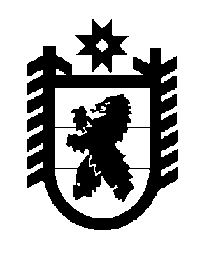 Российская Федерация Республика Карелия    ПРАВИТЕЛЬСТВО РЕСПУБЛИКИ КАРЕЛИЯРАСПОРЯЖЕНИЕот  16 января 2017 года № 14р-Пг. Петрозаводск 	Внести в состав представителей Правительства Республики Карелия 
в Республиканской трехсторонней комиссии по регулированию социально-трудовых отношений, утвержденный распоряжением Правительства Республики Карелия от 11 ноября 2010 года № 492р-П (Собрание законодательства Республики Карелия, 2010, № 11, ст. 1506; 2011, № 4,                ст. 530; № 8, ст. 1252; 2012, № 4, ст. 739; 2014, № 6, ст. 1078; № 11, ст. 2078; 2015, № 11, ст. 2140), с изменениями, внесенными распоряжением Правительства Республики Карелия от 20 октября 2016 года № 806р-П, следующие изменения:  1) включить в состав комиссии Сибирякова К.Н. – начальника управления Министерства экономического развития и промышленности Республики Карелия;2) исключить из состава комиссии Мануйлова С.Н.            Глава Республики Карелия                                                                  А.П. Худилайнен